Year 6 Transition Profile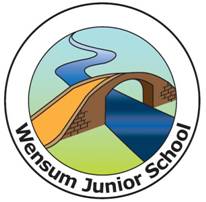 Name 				Age		High SchoolMy favourite things!123Words that describe me best123What you can do to help me123Things that support me123My fears and worries123Things that get in the way 123My strengths and talents123